 FICHE INSCRIPTION « Club Managers Intermédiaires » 2024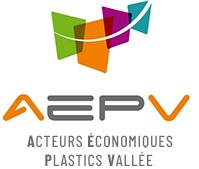                  En partenariat avec 
Afin de pouvoir constituer le groupe, nous vous invitons à compléter le questionnaire suivant et à nous le retourner par mail à l’adresse suivante : s.devillers@deuxmainsrh.fr Dès l’inscription au Club Managers enregistrée, nous vous transmettrons une convention de formation à nous retourner signée accompagnée d’un chèque d’acompte de 888 € - ou par virement bancaire (50% du coût total de l’action, à savoir 1480 € HT, soit 1.776 € TTC), chèque qui ne sera encaissé qu’au démarrage de l’action le 7 mars 2024. Cette inscription vous engage au règlement du coût total.Vous pourrez ainsi rapidement transmettre une demande de prise en charge à votre OPCO.Nom et Coordonnées de l’ENTREPRISE :Nom et Informations sur le PARTICIPANT :Société (et forme juridique : SA, SAS, SARL, SCOP…) :Adresse :Numéro de SIRET :Nom de la personne en charge de la formation professionnelle :Téléphone et mail de la personne en charge de la formation professionnelle :Nom et fonction du signataire de la convention (si différent) :OPCO de rattachement :Nom et prénom du participant au Club :Fonction :Nombre de personnes encadrées :Ancienneté dans la fonction :Téléphone du participant (ligne directe ou téléphone portable le cas échéant) :Mail du participant :